Bauhinia Sprint Trophy – Hong Kong Group 31 January 2016, 1000M Good, 0.56.28   (13.23   20.53   22.53)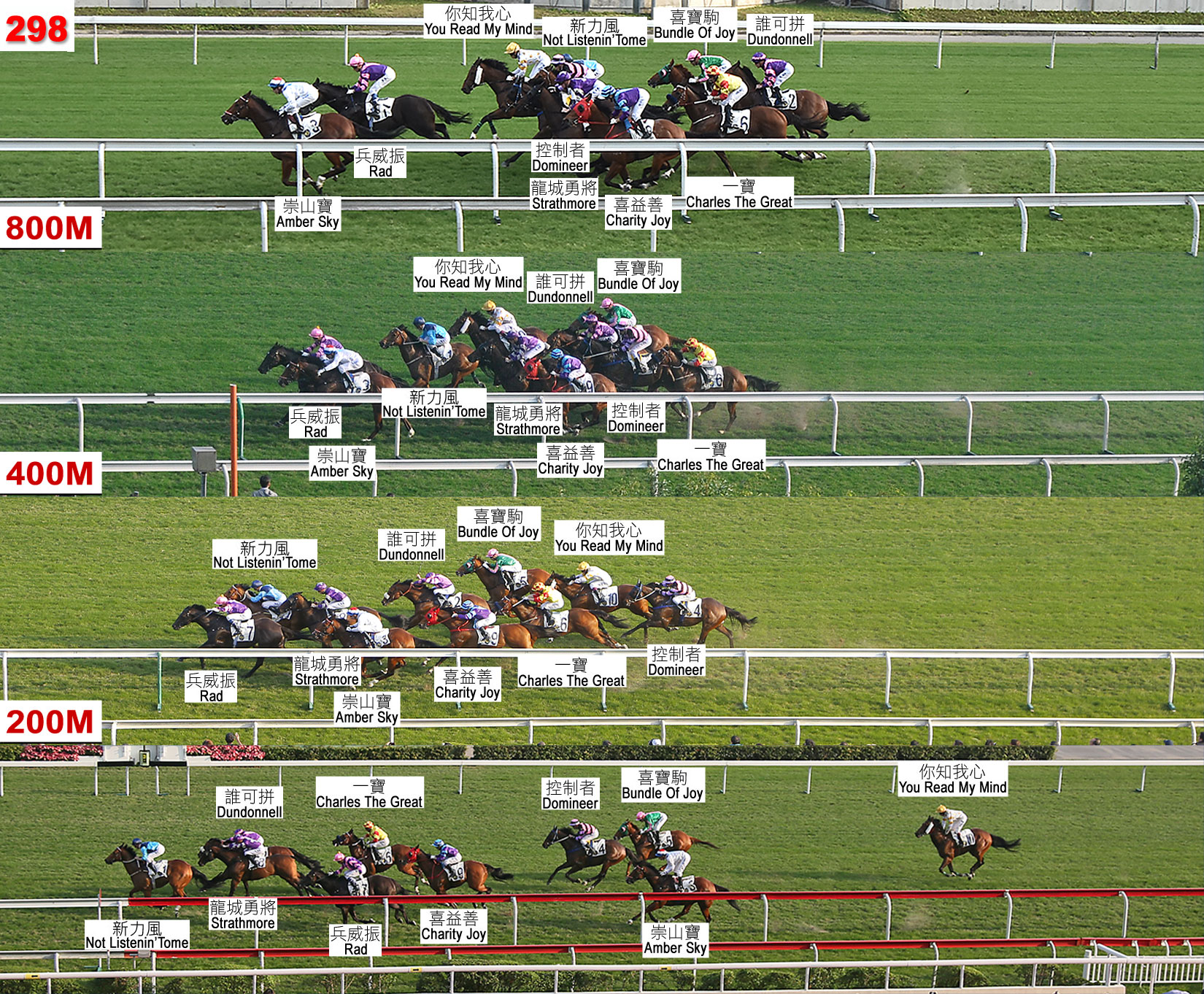 StarterHorseJockeyTrainerWeightDrawSectional TimeSectional TimeSectional TimeSectional TimePosition & Margin in runningPosition & Margin in runningPosition & Margin in runningWin OddsStarterHorseJockeyTrainerWeightDraw1200-800800- 400Last 400Finish800400FinishWin OddsSprintNot Listenin'TomeZ PurtonJ Moore133413.5120.4122.360.56.287 1-3/43 11 -3.5SprintStrathmoreC SchofieldA T Millard115 +2813.4720.5322.430.56.434 1-1/24 1-1/22 12.7FMileDundonnellG BenoistR Gibson129313.7120.4122.310.56.4310 37 2-1/43 124RadD WhyteD J Hall122513.3520.4122.840.56.602 3/41 SH4 211SprintCharles The GreatN CallanJ Moore126713.5920.6122.450.56.658 2-1/410 2-3/45 2-1/414Charity JoyM L YeungC S Shum1131013.5120.5322.720.56.766 1-3/46 1-3/46 321DomineerC Y HoC Fownes127613.4720.6922.870.57.035 1-1/28 2-1/27 4-3/499Amber SkyG MosseP F Yiu128913.2320.5323.420.57.181 3/42 SH8 5-3/418Bundle Of JoyJ MoreiraD J Hall126113.5920.5723.080.57.249 2-1/49 2-1/29 63.9You Read My MindK C LeungD Cruz115 +2213.4320.6123.870.57.913 1-1/45 1-3/410 10-1/468